Тема: Математическая игра «Ума палата».Класс: 5А, 5Б.Описание: Занятие разработано для обучающихся 5 класса в рамках Недели математики. Конспект может использоваться учителями математики как на уроках, так и во внеурочной деятельности, может быть интересен обучающимся, которые интересуются математикой, хотят расширить и углубить знания по этому предмету.Цель: в яркой увлекательной форме вызвать интерес к предмету, расширить кругозор.Задачи:
1) развивать интеллектуальные способности обучающихся через задачи логического характера;2) учить мыслить последовательно, доказательно;3) способствовать развитию творческих способностей обучающихся, памяти, произвольного внимания, воображения;4) прививать интерес к математике;5) работать в группах.Ход занятия.I. Организационный момент. Слайд 1.- Здравствуйте, ребята. - Математика – царица наук, сложная и строгая, трудная. И некоторые ребята совсем её не любят, а даже побаиваются. Я постараюсь сегодня доказать вам, что Математика может быть весёлой, интересной и привлекательной!- У нас сегодня необычный урок, он пройдёт в форме игры под названием «Ума палата». Игра у нас интеллектуальная, а значит нужна разминка.II. Разминка.- Запись числа и классная работа.№1. Определите закономерность и продолжите числовой ряд на 4 числа:1,4,9,16…  (Даны квадраты чисел. Продолжение:25,36,49,64).№2. В квадратном зале расставьте 10 стульев так, чтобы возле каждой стены было равное количество стульев.№3. Вставьте числа так, чтобы квадрат стал магическим. Слайд 2.
№4.   Слайд 3.Софья Ковалевская (3 января 1850 – 29 января 1891) - русский математик и первая женщина-профессор, удостоившаяся чести быть в составе Петербургской Академии наук как одна из выдающихся ученых своего времени.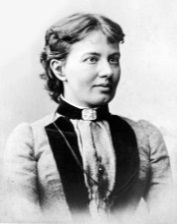 - Вы узнаете год рождения Софьи Ковалевской, если к году основания нашего города (город Бологое, Тверская область) прибавите квадрат числа 19 и вычтите число 6. 1495 + 19 · 19 – 6 = 1495 + 361 – 6 = 1850.№5. Слайд 4.Великий греческий ученый Пифагор к числу математических наук относил арифметику, геометрию, астрономию и музыку.Пифагор Самосский — великий античный ученый, оказавший существенное влияние на развитие математики, астрономии и философии, создатель философской школы пифагорейцев. Великий ученый изрек немало мудрых мыслей: 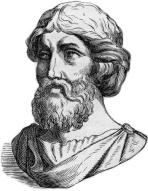 1) Дружба есть равенство. 2) Не гоняйся за счастьем: оно всегда находится в тебе самом.3) Молчание лучше бессмысленных слов. Великий Пифагор и его ученики имели к числам особенное отношение:5- символ цвета6- холод7- разум, здоровье8- любовь и дружба.Именно Пифагор и его ученики поделили все числа на чётные и нечётные.Запишите все нечетные числа от 1 до 19. Найдите сумму первых двух, потом первых трех, потом четырех и т.д. Полученные ответы запишите в строчку. Какое открытие сделал Пифагор? 1, 3, 5, 7, 9, 11, 13, 15, 17, 19.4, 9, 16, 25, 36, 49, 64, 81, 100.(После каждого сложения нечетных чисел получаются числа, являющиеся квадратами.)III. Физпауза (математика в музыке). Слайд 5.1. Тридцать три коровы.2. Миллион алых роз.3. Три белых коня.4. Два весёлых гуся.5. Дважды два четыре.IV. Игра «Ума палата».1. Деление на три команды.2. Правила игры: не выкрикивать, не обижаться, работать командой.3. За правильный ответ: жетон из коробочки на столе.Тур 1. Кросс – опрос (на обдумывание 0 сек).1) Первое натуральное число? (1)
2) Сколько всего цифр? (10)
3) Сколько лет было десятилетнему человеку три года назад? (7 лет)
4) Может ли при делении получиться нуль? (может, при делении нуля)
5) Три дня и три ночи Иван – царевич скакал на своём лихом коне. Сколько это суток? (3)
6) Какие два числа и при умножении и при сложении дают одинаковый результат? (2 и 2)
7) Что больше: 1 метр или 10 дм? (=)Тур 2. Весёлые вопросы.
1) Трое смотрели мультфильм 15 минут. Сколько времени смотрел каждый? (15 минут)
2) Когда мы смотрим на 1, а говорим «пять»? (когда смотрим на часы)
3) Может дождь идти два дня подряд? (нет, дни разделяются ночью)
4) Записано число 686. Как, не выполняя никаких вычислений и записей, получить число, большее данного, на 303? (перевернуть его)          Тур 3. Арифметическая смесь.
1) Саше 12 лет. У Саши есть два младших брата. Сколько лет каждому из них, если один старше другого в 2 раза и вместе им столько же лет, сколько и Саше? (4 года и 8 лет)
2) В первой клетке сидят 10 цыплят, а во второй – 5 крольчат. Где больше глаз и во сколько раз? Где больше лап и на сколько? (глаз больше в 1 клетке в 2 раза; лап одинаково)
3) Валя читала книгу, в которой 40 страниц. Когда она отвлеклась, брат закрыл книгу, но запомнил страницу, на которой остановилась сестра. Брат сказал: «Эта страница находится в первой половине книги и в её номере повторяются две одинаковые цифры». На какой странице остановилась Валя? (11)V. Подведение итогов.   Слайд 6.- Танграм – древняя игра-головоломка, пришедшая из Китая, состоящая из 7 плоских фигур, которые складывают определённым образом для получения другой, более сложной, фигуры (изображающей человека, животное, предмет домашнего обихода, букву или цифру и т. д.). Ее прелесть заключается в доступности для любого возраста. При решении головоломки требуется соблюдать два условия: первое — необходимо использовать все 7 фигур танграма, и второе — фигуры не должны накладываться друг на друга. - Из набранных командой фигур сложите  картинку.-  Понравилось ли вам занятие? Что именно?  Слайд 7.- Сегодня мы решали «занимательные задачи» и убедились, что математика может быть весёлой, интересной и привлекательной.- Урок окончен.




510675103468927